			Choreography Rehearsal, ‘Falling Couple’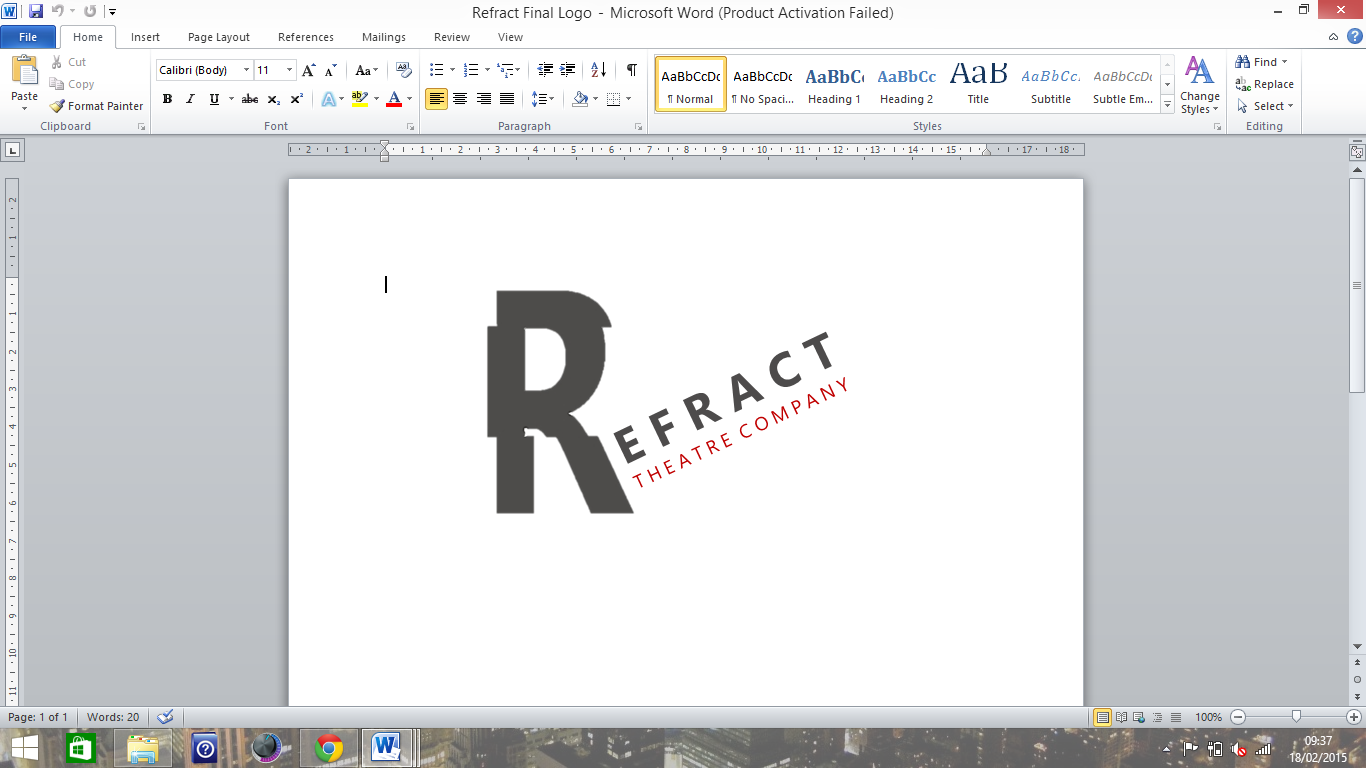 			Completed by Tom Hitchen, ChoreographerObjectives: To create a movement/dance routine to support the ‘Falling Couple’ image using contemporary movement.Expected Outcomes: The first ‘draft’ of the movement will be blocked ready to work on intention and focus throughout the coming weeks.Warm UpActive warm up – walking round the space working up to a slow jog, using intention and focus to pick out a destination in the room.Work in centre – jumping jacks, knee raises, and grapevines. Raise heart rate.Gentle warm up of joints – work top to bottom, contemporary roll downs releasing and engaging each vertebrae, let body weight pull you towards the ground. Roll up.Introduce my inspirations: Jasmin Vardimon, Mia Michaels, Frantic Assembly.Introduce movements that we will use in the movement routine.RehearsalUse movements discovered in the warm up and put them to the chosen song.Ask company these questions:Imagine looking out of a window that high up? What would you do if you saw a plane coming towards you? What would the floor feel like? Is it moving? What are you thinking about? Did they know each other?Begin to see relationships within the cast and establish a structure.Complete unison routine.Choose two people to work with and create a pas de deux.Ask remaining company members to think about developing the routine to create a new section. This section will be a group of people inside the ‘Tower’. Starting points: tilting, stumbling, reaching, the feeling of being pulled or pushed down.Pas de deux and above section to be used during music crescendo.Pas de deux to be emotive, playful and reminiscent. This must transcend the image and be recognisable to other global or personal situations.Work out any transitions and work with intention and focus.Show Director, Stage Manager and Producer.Stage Manager to film.Cool Down.